Developing a University-CommunityEngagement Conceptual Framework and TypologyA Case Study of a South AfricanComprehensive UniversityAlong with teaching and learning, and research, community engagement is cast as one of the pillars of the South African  higher education system. The transformativeWhite Paper on Higher Education of 1997 called  upon universities to demonstrate social responsibility and their commitment to the common  good by making expertise and infrastructure available in orderto be responsive and better serve  their communities. One of the key objectives was to promote and develop social responsibility and awareness among students andstaff of the role of higher  education in social and economic development through engagement with external communities. Differences exist between South African  universities on how they conceptualise their  engagement activities.George de LangeGeorge de Lange is Director of the Centre for Academic Engagement and Collaboration and Professor of Cooperative Education of the Nelson Mandela Metropolitan  University, South AfricaIntroductionA number   of unique   factors  determine, shape and underpin community engagement concept- tual  frameworks at  South  African  universities. At a national level engagement has overcome its association with the legislation that initiated the restructuring of South  African higher  education and,  as a result,  these  universities have started developing  engagement conceptual frameworks that are unique  to specific institutions.1 Differing typologies  of best practices  have developed  that best suit the diversity  of institutional and devel- opmental contexts. There is not  a ‘one that  fits all’ conceptual framework  for engagement in South African higher education.2 Appropriate engagement for South  African higher  education cannot be prescribed  in  a template.3  Owing to its contextual nature, it is impossible to describe and  prescribe  what  worthwhile engagement for all kinds  of institutions is; it is a dimension of fitness  for purpose  – not  of purpose. The type of university–community engagement that  will take  place  is  therefore  dependent on  the  kind of institution and  its academic  mission. Within the South  African context,  engagement concep- tual  frameworks for  higher  education are  not about   setting  narrow,   tight   and   exclusionaryDeveloping a University-Community Engagement Conceptual Framework and Typology | George de Langedefinitions, but rather about  setting some broad parameters for engagement aimed  at  establish- ing a relationship between  engagement and  the other  two core functions of teaching and  learn- ing and research. South  African universities are diverse  in terms  of history, politics,  geographi- cal positioning, goals  and  contexts. As engage- ment  is a contextual activity  depending on the mission, vision, values,  focus areas, types of programme offered,  the  ingenuity of academics concerned  as well as research capacity,  institu- tions will differ in how they engage.4 The nation- al goal is for a differentiated higher education system  which allows  for differentiated interpre- tations of engagement; there  is therefore  more than  one  legitimate kind  of engagement which changes as contexts change.Approaches to Engagement in South AfricaThe most  common  approach to community en- gagement in South  African  universities is that it should  not be seen  as a separate activity  but that  it should  be integrated into  the  other  two core functions of teaching and  learning and  re- search.5  Engagement should  acknowledge the inter-connectedness and  integration with  other core  activities without being  exclusionary and is no longer a peripheral or supplementary ac- tivity,  but  something at  the  core of scholarship in higher  education. Engagement should  invig- orate,  enhance and  contextualise teaching and learning and  contribute to  research relevance and opportunities and invigorate the knowledge project.6 Engagement therefore  needs to be rede- fined as such  and  approached in a manner that it is integral to the  practice  of scholarship. The level  and  extent  of the  integration of engage- ment into the core functions at South  African universities varies  and  differs  from  universityto university. Engagement has always  happened in different  forms and  times  and  in institutions that  are  strong  on the  ‘new  regime  of technol- ogy’ engagement is a fait accompli and virtually embedded  in their core functions.7The Process of Developing an Engagement Conceptual Framework at a South African Comprehensive UniversityThe merger of the University  of Port Elizabeth, Vista  University   and  the  Port  Elizabeth Technikon  (University  of Technology)  in 2005 to form the Nelson Mandela Metropolitan University  provided  the opportunity to develop an  engagement conceptual framework   unique to the new institution. In this  process,  the dif- fering histories of the institutions, the new con- text  of the  institution with  its  new vision  and mission, its inherited precepts  and practices, as well as  the  differing  understandings, required that  existing  definitions and  interpretations of engagement had  to be accommodated with the aim of achieving  institutional consensus on an engagement conceptual framework. This re- quired  a process  of looking back longitudinally in time at how the practices  had developed over time  and  to  give recognition and  make  sense of where the new institution was at the time of the merger. This process has been referred to as‘portraits of practice’ of existing  engagement activities.8   A NMMU Discussion Document  on Engagement was developed in 2006 and includ- ed the first draft  of an engagement conceptual framework. This served  the  purpose  of provid- ing structure for further input  and debate  on related  aspects such  as  the  NMMU’s approach to engagement, the philosophy that  should underpin  engagement  activities,  engagementgovernance structures,  quality  assurance and© Africa  Institute of South Africa 	AFRICA INSIGHT    Vol 42(2) – September 2012	95Developing a University-Community Engagement Conceptual Framework and Typology | George de Langemonitoring, recognition and reward and en- gagement support structures.9The development of the engagement con- ceptual  framework  occurred  through a process of dynamic  debate  and  input  on the  above  as- pects, which were characterised by differing un- derstandings and interpretations from diverse constituencies that  had  to be accommodated in order to achieve  institutional consensus. The development of the conceptual framework  in- volved two distinct processes of auditing and documenting all pre-merger and post-merger engagement activities and  a process  of analys- ing the data and ordering them into categories. Through  this  process  it was  evident  that  some of the engagement activities spanned categories and  that  there  were links  between  engaged  and non-engaged activities.  Moreover, engagement activities often occur along a continuum. The engagement activities were categorised accord- ing to (1) their  integration and  interconnected- ness  with  teaching and  learning and  research, and (2) peripheral activities which supplemented the core functions of the institution.10The NMMU EngagementConceptual FrameworkThe four  broad  categories comprising the NMMU Engagement Conceptual Framework  are reflected in the table below. It should, however, be noted  that  the engagement activities falling into  these  categories are often  linked,  interde- pendent, synergistic and  integrated and  may fall into more than one category, but for the purposes of ordering  and recording  these ac- tivities  and providing  structure, the conceptual framework  attempts to categorise these  activi- ties as accurately as possible.●     Engagement through community interaction,service and outreach●     Engagement through professional/discipline- based service provision●     Engagement through teaching and learning●     Engagement through research and scholarshipEngagement through community interaction, service and outreachThe activities  falling into this category of en- gagement include  programmes and  services which are identified by the university and are de- signed to inform local communities or to improve the quality  of life of under-serviced or marginal- ised sectors  of the community.11  Programmes  of this  nature are  usually  initiated from within  a department, faculty or the institution. These ini- tiatives  may be generated in response  to requests from the community, but do not imply a mutually beneficial exchange or partnership.12 In most cas- es these activities  are characterised by a one-way flow of information with the community  being a passive recipient and the primary goal being the provision of a service.13 14Examples of these activities include commu- nity outreach projects, volunteerism, access and enrichment programmes (maths, science,  engi- neering),  community service and development projects,  networking and  stakeholder exchang- es,  information provision, student  recruitment programmes, sociocultural and  sport  activities, student placement, serving  on internal and  ex- ternal   academic   and  professional committees and   organisations,   community  organisations as well as serving  on non-academic community organisations and  committees. These activities are  performed  by academics, students, profes- sional  support and administrative staff.Engagement through professional/discipline-based service provisionThis is service to the internal and external communities that  relates  to the academic  dis- cipline or staff member’s role at the university.96 	AFRICA INSIGHT    Vol 42(2) – September 2012	© Africa  Institute of South AfricaDeveloping a University-Community Engagement Conceptual Framework and Typology | George de LangeProfessional  and   discipline-based  service  to the   internal  university  community may  in- clude  increased  collaboration  and   participa- tion  in inter-departmental learning communi- ties, faculty committees or institutional task teams and working groups.  Professional and discipline-based services  to the external com- munity  include,  inter alia, partnering, services to support or enhance economic and social de- velopment, providing  consulting help,  techni- cal assistance, demonstration projects,  impact assessment, public debates and lectures, exhi- bitions  and performance of artistic works.15Engagement through teaching and learningThis is the contextualisation of learning in community contexts as well as the experience of participating in or being a part of a commu- nity  from which  learning is gained  collabora- tively. It includes  credit bearing  and non-credit bearing  course  or curriculum-related teaching and  learning activities that  involve  students and  staff  with  a community in mutually ben- eficial and  respectful collaboration. It is char- acterised  by  a  two-way  flow  of  information and reciprocity;  it is done in partnership for mutual benefit.16 17These interactions address community identified  needs,  deepen student civic and aca- demic learning, enhance the wellbeing of com- munities, and  enrich  teaching, the curriculum and the scholarship of the institution. They in- clude service-learning, work-integrated/based learning, short  learning programmes, clinical practice,  internships, part-time off-campus programmes, study  abroad  programmes, semi- nars   and   workshops,  continuing  education and  professional development programmes for adults,  programme advisory   committees  as well as discipline-related volunteer opportuni- ties for students, skills development and train-ing partnerships.18 19Engagement through research and scholarshipThis   includes   research  partnerships  leading to the direct benefit  of external partners, the outcomes of the research lead to improved evidence-based practice. It includes  applied research, contract research, demonstration projects,  participatory action  research, evalua- tion and impact assessment studies and servic- es, policy analysis, community-based research, technology transfer,  innovation  and  commer- cialisation.20  It is characterised by research collaboration with  community partners, reci- procity, mutual benefit  and  a co-determination of research design and outcomes and is also referred  to as ‘democratic research’.21   Research that  is engaged, is more local (rooted  in a par- ticular   time  and   setting),  applied,   collabora- tive, multi-directional (in terms of sharing expertise   and  knowledge   gained),   and  is  not always   university-centred  and  campus-bound (i.e. it often  occurs  in a setting outside  of the university).22 23 24The scholarship of engagementThe scholarship of engagement is a term  that captures  scholarship  in  the  areas   of  profes- sional  service, teaching and learning and research.25 It involves university staff in mu- tually  beneficial  partnerships with the commu- nity and has the following characteristics: clear goals,  adequate preparation, appropriate meth- ods,  significant results, effective  presentation, reflective critique,  rigour and peer review. 26The scholarship of engagement connects Boyer’s dimensions of scholarship (teaching, discovery,  integration, application), when  aca- demics apply their expertise  to public purposes as  a  way  of contributing to  the  fulfilment of the core mission  of the institution. ‘These four dimensions of scholarship interact and  form a rich  and  unified  definition of scholarship.’27   Itinvolves a reciprocal, collaborative relationship/© Africa  Institute of South Africa 	AFRICA INSIGHT    Vol 42(2) – September 2012	97Developing a University-Community Engagement Conceptual Framework and Typology | George de Langepartnership which consists of (1) research, teaching and learning, integration and applica- tion scholarship that  (2) incorporates reciprocal practices  of engagement into  the production of knowledge.  28 29  The scholarship of engagement generally●     draws   from  many   sources   of  distributed knowledge●     is based  on reciprocal  partnerships that  are mutually beneficial●     is shaped by multiple  perspectives and  ex- pectations●     is long term,  both  in effort  and  impact,  of- ten with episodic bursts of progress●     requires  diverse strategies and approaches.●     crosses  disciplinary lines.30 31The types of activity and method  used for in- teracting with  the  external community fallinginto the above four categories are expanded on in Figure 1. It should  be emphasised that  the activities and categories are often linked, in- terdependent, synergistic and integrated. The activities undertaken by academic  staff  there- fore often straddle more than  one category  of engagement and  can  be placed  on  a  continu- um. For the purposes of providing  a diagram- matic representation of the NMMU Engagement Conceptual Framework  and Typology, these integrated activities are  separated. The frame- work  is  further  structured  according   to  the basic   distinction  between   what   the   univer- sity  does  (activities)  and   what   it  is  able  to do (capabilities). The expanded Engagement Conceptual  Framework  and  Typology reflected in Figure 1 provides the structure of the NMMU Engagement Management Information System,used  for  recording  and  measuring the  natureTable 1 A diagrammatic  representation of the NMMU engagement conceptual frameworkSource: De Lange, 20093298 	AFRICA INSIGHT    Vol 42(2) – September 2012	© Africa  Institute of South AfricaDeveloping a University-Community Engagement Conceptual Framework and Typology | George de LangeFigure 1 NMMU engagement conceptual framework and typology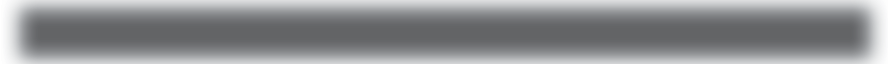 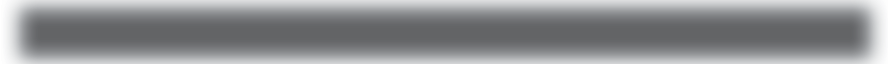 Engagement Mechanisms	Associated Engagement ActivitiesWork integrated learning, internships, service learning, clinical practice, curriculum alignment, advisory boards, professional boards and councils(a) Teaching and learningNon-formal learning activities (short learning programmes, customised, professional development programmes)Conferences, seminars, workshopsDistance education and part-time programmesNational and international academic partnerships and exchangesContract research(b) ResearchCollaborative researchCommunity based research (participatory/action/applied/problem solving/evaluation studies, impact studies)Technology transfer(c) Information  and service provision and transmission(d) Socio-cultural and Sport(f) Knowledge translation and application(g) Marketing of expertise and commercialisation of facilitiesNetworking/partnerships/stakeholder exchanges/ recruitment/websites/media articles/interviews/public conferencesStudent placementCommunity outreach, access programmes, empowerment, volunteerism, community development,  clinical services and capacity developmentSport and cultural activities Technology commercialisation Consulting and professional services Entrepreneurial activitiesPublic scholarship/information dissemination/expert testimonyFacilities linked to teaching & research(Institutes, centres, units)Physical facilities and infrastructure(sporting, conference, etc)Source: (De Lange, 2010)34© Africa  Institute of South Africa 	AFRICA INSIGHT    Vol 42(2) – September 2012	99Developing a University-Community Engagement Conceptual Framework and Typology | George de Langeand  extent  of engagement activities across  the institution.33The Engagement Continuum – the Overlapping and Integration of Engagement Categories and ActivitiesThe  engagement  interactions  and   activities of academics can  be  placed  on  a  continuum as  they  often  occur across  categories and  not only within one category. The engagement activities linked to teaching and learning, research  and   scholarship,  professional  serv- ice  provision   and   outreach  and   service  areoften interdependent and integrated. For ex- ample,   an  academic’s  engagement  activities may  start off with  an  action  research project which may result  in the development of a new or the enhancement of an existing  academic programme or short  course, followed by the provision  of consulting services  based  on the research  findings.  A  Venn  diagram  is  used to  depict  the  overlapping and  integrative na- ture  of the  various  categories of engagement. A detailed  representation of the engagement continuum represented by means  of depicting the   overlapping  and   integration  of  engage- ment categories and activities, as well as the evidence  indictors that  can  be used  for devel-oping  engagement portfolios  for the  purposesFigure 2 Engagement continuum and integration  of engagement categoriesResearch and scholarshipEngagement with communityTeachingand learningProfessional/ discipline- basedserviceScholarship of engagementOutreach and community service100 	AFRICA INSIGHT    Vol 42(2) – September 2012	© Africa  Institute of South AfricaDeveloping a University-Community Engagement Conceptual Framework and Typology | George de Langeof recognition and reward for engagement is provided as Appendix A.35  The criteria  used for the  recognition of and  reward  for  excellence in  engagement at  the  NMMU requires   appli- cants to report on how they have integrated engagement into the teaching and learning, research and  service  and  outreach functions of the university.36The Underlying Philosophyof the University’s Approach to EngagementA broad conceptualisation of scholarshipOne of the strategic priorities  of the university is to position itself  as  an  engaged  institution that  will contribute to a sustainable future through critical scholarship. Its approach to engagement and  scholarship  is  underpinned by the  work of Boyer who  postulated a much broader and holistic conceptualisation of scholarship,  instead  of  focusing   exclusively on traditional and narrowly  defined discipline- based  research as  the  only  legitimate avenue to further knowledge. His broader  conceptual- isation proposes  five interrelated dimensions of scholarship, namely,  discovery;  integration; application; teaching; and engagement. In addition to the  development of a Scholarship of  Teaching   and   Learning,   the   Scholarship of Engagement is advanced as  a key element to enable  the university to respond  to the communities it serves. In the Scholarship of Engagement, service or engagement is regard- ed as  being  scholarship when  it  requires  the use, application and/or  generation of knowl- edge  that  results from  the  scholarly   work  of an academic  in collaboration with community stakeholders.37One of the principles  that  underpin the uni-versity’s  approach to multiple  career pathwaysfor academics is that  the  core academic  func- tions  should  be integrated where  possible.  In all three  pathways, academics are expected  to participate  in  Engagement  activities  in  rela- tion  to  their  academic   scholarship, Teaching and Learning and/or Research activities. Furthermore, it supports the view that  the Scholarship of Engagement is a boundary spanning  scholarship and  that   it  can  mani- fest  itself  as  engaged  scholarship in teaching, engaged  scholarship in research, or engaged scholarship  in  outreach  and   service.38    Even more  commonly  it is integrated across  teach- ing,   research  and   service.   It  is  scholarship guided  by  an  engagement ethos  that   results in work connected  in a coherent, thematic and scholarly  manner.Scholarship remains at the core of staff  ac- tivities  and  their  interaction is about  extend- ing the knowledge  resources of the university. It  is  core  to  their  disciplinary  commitments and  is  not  an  ‘add  on’  to  ‘normal’  academ- ic  work  in  that   it  cuts  across   teaching,  re- search  and  services  in an  integrated manner. Academics in all fields engage in teaching, research and  outreach and  service,  and  each of these  take engaged  forms when they benefit the  external public/communities. Engagement often  occurs  along  a  continuum in  integrat- ed ‘bundles of activity’ forming part of a re- search-teaching-service and outreach nexus, resulting in teaching, research and service feeding into one another.Integrated  and scholarship basedThe university ascribes  to a holistic  and  sys- temic approach to engagement and  views en- gagement as a fundamental idea and perspec- tive infused  in and  integrated with  teaching and  learning and  research. In this  approach, engagement is informed  by and conversely informs  teaching and  learning and  research.© Africa  Institute of South Africa 	AFRICA INSIGHT    Vol 42(2) – September 2012101Developing a University-Community Engagement Conceptual Framework and Typology | George de LangeThe staff and students are, furthermore, encouraged to approach all three missions (teaching and  learning, research and  engage- ment) from a scholarly perspective and to increasingly integrate  their  scholarly   activi- ties across the missions in intentional and meaningful ways, with this approach being referred  to as engagement built  on the  archi- tecture  of scholarship.39Teaching  and  learning and  research, are enriched  in the context  of engagement, and engagement in turn  is enriched  through the knowledge  base  of teaching and  learning and research. An outflow of this approach is that engagement and service activities are inte- grated  into the core functions, policies, rec- ognition and  reward  structures and  priorities of the  institution. It is  not  a  bolt-on  activity but is embraced as a means  of improving in- stitutional responsiveness as  well as  improv- ing   the   quality   and   relevance   of  teaching and research.In general,  the kind of engagement that  the university ascribes  to and  deems  relevant will essentially be educational in nature and consist- ent  with  its  vision  and  mission. The approach to  engagement is  underpinned and  guided  by its values  and the unique  graduate and staff attributes it strives  to develop.  Its definition of engagement distinguishes three  elements that should  underpin all engagement activities:●     It should  be informed  by scholarly  activity.An academic/scholarship-based model of engagement involves  both  the act of engag- ing (bringing  the university and the commu- nity/stakeholders together as  partners) and the product  of engagement (the spread  of discipline-generated, evidence-based prac- tices in communities).●     It is integrated and  is not  a separate activ- ity, but a particular approach to university–community collaboration.●     It  is  reciprocal   and  mutually  beneficial.   It involves a two-way flow of knowledge  and information and  there  is a high  potential for joint learning. It should  deepen the under- standing of all participants, strengthen schol- arly activities and  contribute towards devel- opment and empowerment. There should  be mutual planning, implementation and  as- sessment among partners.40Engagement  is  defined   as  a  reciprocal   proc- ess  of sharing  knowledge, information, skills and expertise  between  the university and the broader   community (both  internal and  exter- nal). The aim of engagement is to enrich  schol- arship, research and  creative  activity;  enhance the curriculum, teaching and  learning; prepare educated and engaged  citizens;  develop unique graduate and  staff  attributes; strengthen dem- ocratic values  and civic responsibility; con- tribute  to the  public  good  and  transformation and enhance social, economic and ecological sustainability.41Excellence in research and teaching a prerequisiteTo engage  effectively  and  be of ser vice to its external  communities,  expand   its   engage- ment   structures  and   diversif y  its   income streams, the  university, believes  that   excel- lent  research and  teaching is essential. As a comprehensive university the  combination of traditional university disciplinar y knowledge with the technologies of the previous  tech- nikon,  NMMU is  able  to  respond   to  the  de- mand  for knowledge  that  transcends original disciplines and that  it is able to provide the multiple  and interdisciplinar y knowledge  and technolog y that  is required  to solve  particu- lar problems  in society.Faculty-based   multi-disciplinary   researchand engagement entities have been established102 	AFRICA INSIGHT    Vol 42(2) – September 2012	© Africa  Institute of South AfricaDeveloping a University-Community Engagement Conceptual Framework and Typology | George de Langewithin  the  institution which  serve  as  effective structures for  integrating  engagement activi- ties  linked  to research, teaching and  learning, and outreach and community service. These entities and other institutional engagement enabling structures serve  as  effective  vehicles for engagement. It is understood that  the man- ner  in  which  knowledge  can  be used  and  ap- plied through engagement will vary between disciplines.  Applied  disciplines,  for  example, will differ from fundamentally theoretical dis- ciplines.  While in engineering direct  channels of application exist,  in theoretical disciplines it may be long term and indirect.42A balance of core functionsWithin  the context  of the integrated approach to engagement it is understood that  engage- ment   and   non-engagement   activities  over- lap,  influence   and   contribute  to  each  other and  that  a balance  between  the  extent  of en- gaged  and  non-engaged activities should  ex- ist. Examples  of engaged  activities in terms  of research include applied,  action  and contract research as they relate  to engagement with ex- ternal   partners.  Non-engaged research refers to basic  or ‘blue sky’ research that  is campus bound  and  laboratory based  and  aimed  at the discovery of new knowledge. The appropriate balance   between   these   activities  should   be set  through a dynamic  process  of discussions and negotiations at institutional, faculty and departmental level. This dynamic interaction enables  the university to adjust to changing circumstances  and   pressures  without  losing its equilibrium.Setting of engagement prioritiesThe   terms   and   conditions  for   engagement and responsiveness at institutional level are clearly defined  by means  of a ‘social contract’ with  the  communities the  university serves.An important part of this contract, which is formally  documented by means  of an  institu- tional  position paper  on  engagement, is  that the  university should  maintain a balance  be- tween responsiveness and institutional au- tonomy.  This  allows  it to play  a constructive role in addressing challenges and  problems  in the external environment, but also allows it to remain  sufficiently independent to be able  to play a critical role in societal  debate.As  the  needs   of  communities  will  exceed the ability of the university to respond, it has identified  engagement thrusts and  priorities based on careful consideration of available re- sources,  expertise   within   the   institution,  as well as regional and provincial socio-economic development needs.  A total  of thirteen institu- tional  engagement thrusts have  been identified through a process of institutional debate  and consensus. Examples  of these  thrusts include Manufacturing Technology and Engineering, Strategic   Energy  Technology,  Sustainable Hu- man    Development,    Bio-diverse    Conservation and   Restoration,  and   Health   and   Wellness. These engagement thrusts are not separate but are integrated with the research and teaching thrusts of the  university. The nature and  type of research, for example,  will be characterised by the  manner in which  engagement activities are integrated, resulting in engaged  research be- ing manifested by either action,  participatory, community-based  or  applied   research  activi- ties.  Meaningful engagement therefore  requires an  internal and  external process  of setting pri- orities  through formal  communication and  the development of partnerships that  are of mutual benefit and reciprocal in nature. It is understood that  even when the expertise  within  the univer- sity exists to address community issues, the hu- man  resources, time  and  money  will fall short of demand  and the university cannot respond  toevery request and be everything to everyone.43© Africa  Institute of South Africa 	AFRICA INSIGHT    Vol 42(2) – September 2012103Developing a University-Community Engagement Conceptual Framework and Typology | George de LangeKey Indicators and DefiningCharacteristics of EngagementThe underlying philosophy and the integrative and holistic  approach to engagement are man- ifested  by a range  of key indicators and  defin- ing  characteristics  that   have  evolved  within the institution through debate,  strategic plan- ning   and   policy  formulation.  The  progress made by the university in positioning itself as an engaged  institution is manifested by the following:●     The inclusion of engagement in the mission statement and strategic plans  of the institu- tion and a reciprocal relationship between mission  and practice exists.●  The establishment of an institutional Engagement Committee and  other  engage- ment governance and management struc- tures.●   The executive positioning of engagement within   the  portfolio  of  the  DVC:  Research and Engagement.●     A policy environment that  supports engage- ment.●     Curricula that  contain a variety  of ways for students to engage  with the community.●     The  recognition  of  the  value   of  multiple forms of knowledge (academic,  popular, practical, indigenous etc.) and  that  there  is a  developmental loop  in  that  the  curricu- lum  is  constantly emerging  from  ongoing and multifaceted engagement activities.●     An understanding that  engagement activi- ties are reciprocal and of mutual benefit and that  there is a simultaneous generation of value  in society  and  the  academic  environ- ment according  to multiple  criteria.●     The comprehensiveness of the university be- ing reflected in the scope of academic and vocational approaches as  well as  the  widerange of qualifications offered.●     The existence  of multiple  sites  of learning and knowledge  creation both inside and outside  the academic  context.●   Evidence of the curriculum and scholarly activities  being  engaged   through  a  spec- trum of core disciplines and multi-inter- and trans-disciplinary thrusts  that   respond   to the needs of external communities.●     Its  espousal of  curricular  multiplicity and the use of multiple  modes of teaching and learning (classroom, experiential, team, dis- tance,  part-time, project etc).●     Its campuses being located  at multiple  sites and being user friendly.●     The existence  and  support of an  extensive range  of partnerships, linkages, strategic alliances and networks between  the univer- sity’s key stakeholders in politics,  industry, business, the professions, the media and the community in general.●     The fostering of regional  engagement initia- tives, aligned  to university focus areas  with specific research strategies that  are both in- dustry  and community driven.●     Individuals/’champions’ throughout the  uni- versity  playing  leadership roles  in  engage- ment.●  Engagement forming part of staff key performance  areas   and  the  inclusion of the scholarship of engagement in the rec- ognition and  reward  systems of the insti- tution.●     The support and  recognition of multiple  ca- reer pathways for academics.●    The provision  of institutional engagement support and the establishment of engage- ment enabling structures.●   An institutional culture  and approach to scholarship that  includes  inter-disciplinary and    multi-disciplinary   work,    supported by  a  range  of  programmes  and  research,and   engagement  entities  (units,  centres,104	AFRICA INSIGHT    Vol 42(2) – September 2012	© Africa  Institute of South AfricaDeveloping a University-Community Engagement Conceptual Framework and Typology | George de Langeinstitutes) that  respond  to the needs  of ex- ternal  communities through basic  and  ap- plied research activities.●     Academics being encouraged to approach all three  missions from a scholarly  perspective and to increasingly integrate their scholarly activities across  the missions in intentional and meaningful ways.●     The quality  assurance and,  where  applica- ble, peer review of engagement activities.●     Providing  the  broader   community  access to university facilities  as well as partici- pation  in its cultural, sporting and other activities.●     Engagement work being  valued,  celebrated, communicated and  profiled  internally and in the external media.44ConclusionAchieving  institutional consensus on  an  en- gagement conceptual framework  and on what the underlying philosophy and approach to engagement should  be within  the  context  of a newly merged institution proved to be a lengthy process. The merger process brought together differing  views  and  interpretations of  what   constitutes  true   engagement.  Over the past  five years the debate  has moved from one of protection and  postulation of ideas  on engagement that  were developed and under- stood   within   the  pre-merger   institutions to a  common  understanding of what  will work and is of value in the new comprehensive university with  its  new  mission  and  values. The merger  process  provided  the  opportunity to bring  about  changes and  to introduce new structures  that   would  be  aligned   and   sup- port  the  integration of engagement into  the core functions and  policies of the institution. Within   the   context   of  tremendous  change,insecurity of staff  and  the  uncertainties brought about  by the merger process,  it creat- ed the  opportunity to rethink, make  changes and  introduce new  ideas  to  the  new  institu- tion  that  would  possibly  not  otherwise have been possible. It allowed the space and op- portunity to have  a relook  at  existing  struc- tures  and  ways  of doing  things and  to break down   pre-existing  structures   or   protected‘empires’that had  ser ved their  purpose  in the previous  institutions.In addition to creating  more  effective  en- gagement  enabling  and   support  structures by grouping  together units  of the previous institutions into more effective engagement support structures, further impetus and  the increased importance of engagement within the institution was brought about  when the responsibility  for   engagement  at   strategic level  was  positioned within  the  portfolio  of a Deputy Vice Chancellor for Research  and Engagement. The importance of engagement as the third core function continues to be elevated  by integrating it into the new in- stitution’s policies, key performance areas, performance management systems, and  per- son and promotions criteria,  and the multiple career pathway system  for academics, the in- troduction of engagement excellence awards and an effectively functioning Engagement Committee which  is  a  sub-committee of Senate.  An institutional engagement man- agement information system  based on the engagement conceptual framework  is in the final  stages of development. The system  will provide  reports  of  staff  engagement portfo- lios  identif y  institutional,  faculty   and   de- partmental engagement strengths and  weak- nesses and will be used as an engagement monitoring,  evaluation  and   quality   assur-ance tool.© Africa  Institute of South Africa 	AFRICA INSIGHT    Vol 42(2) – September 2012105Developing a University-Community Engagement Conceptual Framework and Typology | George de LangeNotes and References1.   N Hall, Community engagement in SouthAfrican higher education, Kagisano, Vol 6,2010, p. 34–37.2.   J Muller  “Engagement with engagement: Aresponse to Martin Hall”, Kagisano, Vol 6,2010 p. 70–73.3.   N Hall, Community engagement in SouthAfrican higher education, Kagisano, Vol 6,2010, p. 35–36.4.   J Muller,  “Engagement with engagement: A response to Martin Hall”, Kagisano, Vol6, 2010, p. 36–37.5.   NH Hall, Community engagement in SouthAfrican higher education, Kagisano, Vol 6,2010, p. 34–37.6.   J Slamat, “Community engagement as scholarship: A response to Hall”, Kagisano, Vol 6, 2010, p. 110–111.7.   D Cooper, The university in national devel- opment: The role of use-inspired research, Cape Town: Human Sciences Research Council Press, 2009, p. 19.8.   J Favish, “Towards developing a common discourse and policy framework for social responsiveness”, Kagisano, Vol 6, 2010,p. 99–101.9.   G de Lange, “The Nelson Mandela Metropolitan University discussion docu- ment on engagement”, unpublished paper, Port Elizabeth, 2006,  p. 6–18.10. G de Lange, “An audit report on thenature and extent of engagement activities at the NMMU”, unpublished report, Port Elizabeth, 2006,  p. 10–13.11.  A Driscoll & L Sandman, Making outreach visible: A guide to documenting profes- sional service and outreach, American Association of Higher Education, Washington DC, 1999, p. 36–41.12. S Gelman, “Community-university partner- ships for mutual learning”, Michigan Journal of Community Service Learning,Vol 5, no 1, 1998, p. 97–107.13. H Fitzgerald, “Scholarship focused outreach and engagement: Aligning institutional capacity for engaged scholarship”, Paper presented at the University of Iowa, 2010.14. L Sandman, “Scholarship as architecture: Framing and enhancing community engagement”, Journal of Physical Therapy Education, Vol 20, no 3, 2006,  p. 80–85.15. C Foxcroft, F Nel & B Seymour, “Engagement portfolio evidence indica- tors”, unpublished report, Nelson Mandela Metropolitan University, Port Elizabeth,2009.16. G Bender, “Exploring conceptual models for community engagement at higher education institutions” Perspectives in Education, Vol 16, no 1, 2008,  p. 81–95.17.  A Driscoll & L Sandman, “From maverick to mainstream “The scholarship of engagement”, Journal of Higher Education and Outreach and Engagement, Vol 6,no 2, 2001, p. 9–17.18. A Driscoll, “Carnegie’s community en- gagement classification: Affirming higher education’s role in community”, New Directions for Higher Education, Vol 47, no 2, 2008, p. 5–12.19. H Fitzgerald, “Report on Carnegie reclassification, pilot study : Michigan State University response”, Michigan State University, East Lansing, 2005.20. H Fitzgerald, “Creating a new kind of university: Institutionalising community-uni- versity engagement,  The Review of Higher Education, Vol 30, no 2, 2007, p. 203–205.21. N de Lange, “Democratising research”, Eastern Province Herald,  28 August, 2010, p. 9.22. H Fitzgerald, 2005.23. H Fitzgerald, 2010.24. L Sandman, “Conceptualisation of the scholarship of engagement in higher edu- cation: A strategic review, 1996–2006”, Journal of Higher Education, Outreachand Engagement, Vol 12, no 1, 2008, p. 91–104.25. D Barker, “The scholarship of engage- ment: Taxonomy of five emerging practices” Journal of Higher Education, Outreach and Engagement”, Vol 9, no 2,2004, p. 123–130.26. C Glassick, M Huber, G Maeroff and E Boyer (eds), Scholarship Assessed: Evaluation of the Professoriate, San Francisco: Issey-Bass, 1998, p. 31–47.27. E Boyer, Scholarship  reconsidered: Priorities of the Professoriate, Carnegie Foundation for the Advancement of Teaching, Princeton, 1990, p. 136–149.28. E Boyer, “The scholarship of engagement”,Journal of Public Service and Outreach, Vol 1, no 1, p. 11–20.29. Driscoll & Sandman, 2001, p. 9–13.30. B Holland,  “Scholarship and mission in the 21st  Century University: The role of Engagement”, Paper presented at the University of California,  Berkley, June,2005.31. Fitzgerald, 2010.32. G de Lange, “The NMMU engagement conceptual framework and typology”, unpublished report, Nelson Mandela Metropolitan University, Port Elizabeth,2011.33. Ibid.34. Ibid.35. Foxcroft et al, 2009.36. T Mayekiso & G de Lange, “The NMMU Policy on Engagement Excellence”, unpublished policy, Nelson Mandela Metropolitan University, Port Elizabeth,2011.37. Sandman, 2006, p. 83.38. Ibid.39. Sandman, 2006, p. 83–86.40. T Mayekiso & G de Lange, “The NMMU Policy for Engagement”, unpublished draft policy, Nelson Mandela Metropolitan University, Port Elizabeth, 2012.41. Ibid.42. De Lange, 2006, p. 6–18.43. Ibid.44. Ibid.106 	AFRICA INSIGHT    Vol 42(2) – September 2012	© Africa  Institute of South AfricaAppendix AContinued from previous pageContinued from previous pageContinued from previous pageDeveloping a University-Community Engagement Conceptual Framework and Typology | George de Lange© Africa  Institute of South Africa 	AFRICA INSIGHT    Vol 42(2) – September 2012111Engagement through community interaction, service and outreachEngagement through professional/ discipline-based service provisionEngagement through teaching and learningEngagement through research and scholarship• Graduate and student placement• Networkingand partnership development• Open days/careers fairs• Clinical service• Non-discipline- based volunteerism• Media consultation• Outreachprogrammes to under- serviced communities• Winter schools• Counselling services• Socio-cultural activities• Consulting and professional services• Partner in socio- economic projects• Contribute to public debate/conferences• Partnerships with local and national agencies• Research-based policy recommendations• Expert testimony• Public scholarship• Technology commercialisation• Service learning• Work-integrated/ based learning/ clinical practice• Discipline-related volunteerism• CPD/customised programmes/SLPs• Part-time off-campus programmes• Project-based learning• Internships• Clinical practice• Conferences• Participatory• Action research• Applied research• Collaborative research• Professional services• Technology transfer• Contract research• Evaluation and impact studies• Problem analysis and solvingEngagementContinuum – From Community Request to Scholarly WorkEngagementContinuum – From Community Request to Scholarly WorkEngagementContinuum – From Community Request to Scholarly WorkEngagementContinuum – From Community Request to Scholarly WorkEngagementContinuum – From Community Request to Scholarly WorkEngagementContinuum – From Community Request to Scholarly WorkService and Outreach (SO)(Communities benefit, one-way flow of information, community passive recipient)Engagement through Professional/ Discipline Based Service(ES)‘[an academic] summarises current research literature about an issue for working professionals or community organisations, offers research-based policy recommendationsto legislators at a committee hearing or provides medical or therapeutic services to the public’ (Fitzgerald,2006)(Two-way flow of information, done in partnership for mutual benefit, reciprocity)TEACHING Engagement through Teaching (ET)‘credit and non-credit learning opportunities are taken off campus, and to community- based settings to increase access; or when service-learning experiences advance students’ knowledge about social issues while contributing tothe immediate goals of the project’ (Fitzgerald,2006)(Two-way flow of information, responsiveness, partnerships, reciprocity, mutual benefit)RESEARCH Engagement through Research (ER)‘... a collaborative partnership conducts an investigation for thedirect benefit of external partners; outcomes of the research lead to improved, evidence based practice’ (Fitzgerald, 2006)(Two- way flow of information, research collaboration, co- determination of outcomes partnerships, reciprocity of mutual benefit)Scholarship of Engagement (SoE)‘the scholarship of engagement consists of research, teaching, integration and applicationthat incorporates reciprocal practices of engagement into the production of knowledge’ (Barker,2004)1. Must be collaborative2. Must be an active partnership (decision-making role shared by collaborating parties)3. Must be sustainable over time4. Builds self- sufficiency in communities5. Must embrace all three components of T&L, research and engagementEngagementContinuum – From Community Request to Scholarly WorkEngagementContinuum – From Community Request to Scholarly WorkEngagementContinuum – From Community Request to Scholarly WorkEngagementContinuum – From Community Request to Scholarly WorkEngagementContinuum – From Community Request to Scholarly WorkEngagementContinuum – From Community Request to Scholarly WorkPartners• External communities• Community• Industry/ civic/business organisations• Governmental organisations• Basic education/ feeder high schools/ FET collegesActivities• Education workshops for trainers and teachers• Community service and outreach programmes to under-serviced, disadvantaged communities• Acts as a consultant to NGOs, public and private sector organizations• Student placement• Networkingand partnership development• Serve on governance boards• Serve as discipline expert on committees• Open day, school or college visits to promote career educationSample evidence/ IndicatorsList of workshops and audience, letter of invitation to serve on boardActivities• Partnerships with local and national agencies in response to societal needs(e.g. combating xenophobia, providing cheap and qualityhousing, promoting community health)• Consulting and professional service• Partnerships insocial and economic development projects• Contributes to public debates based on discipline expertiseSample evidence/indicatorsShort description of partnerships, list of group membership and role playedActivities• Facilitating learning tailored to the needs of the external community (incl. SLPs, seminars, public talks)• Developing and delivering community education projects with community partners• Work integrated/ based learning/ clinical practice• Training partnerships• Part-time programmes off-campus• Organise discipline- related volunteer opportunities for studentsSample evidence/indicators Name of module or programme,description of project and community partnershipsActivities• Industry-funded research: grants or contracts frombusiness, industry, or commodity groups that address practical problems• Non-profit or government funded research:grants or contracts that address practical problems experienced by the public• Other contractual research• Community-based research• Technology transfer partnerships• Policy analysis• Evaluation research• Needs assessments/evaluations• Exhibits/ demonstrational projectsActivities• Documenting/ publishing workshops (community relevant content)• Publish relevant papers/manuals for practising managers• Development of public/national policySample evidence/indicators Evidence of Scholarship: articles/ publications in peer- reviewed journals, presentationsat disciplinary conferences, book chapter, textbook chapter, creativework, artefact, media, exhibits, computer software,EngagementContinuum – From Community Request to Scholarly WorkEngagementContinuum – From Community Request to Scholarly WorkEngagementContinuum – From Community Request to Scholarly WorkEngagementContinuum – From Community Request to Scholarly WorkEngagementContinuum – From Community Request to Scholarly WorkEngagementContinuum – From Community Request to Scholarly WorkSample evidence/indicators Evidence of Scholarship: articles/ publications in peer- reviewed journals, presentationsat disciplinary conferences, book chapter, textbook chapter, creative work, artefact, media, exhibits, computer software, (discipline-specific and advancement versus established would need to bebenchmarked within faculty)(discipline specific and advancement versus established would need to be benchmarked within faculty)May include consultation or technical reports if these are examples of scholarshipDiscipline-specific communities(including professional organisations)Activities• Media consultation• Active participation in professional societies, associations and organisationsSample evidence/indicatorsList of associations and nature of involvementActivities• Learning communities/ increase cross- disciplinary collaborationSample evidence/indicatorsList of learning communities and level of involvementActivities• Developing and delivering public lectures, seminars and workshops based on discipline expertise (includes CPD workshops)Sample evidence/ IndicatorsList of lectures, seminars and workshops-Activities• Convener at national/international conferences• Editor of national journal• Member of an international editorial teamActivities• Media contribution (e.g. newspaper reports based  on engaged research)• Publishing textbooks or text book chaptersSample evidence/ IndicatorsLists of outputsEngagementContinuum – From Community Request to Scholarly WorkEngagementContinuum – From Community Request to Scholarly WorkEngagementContinuum – From Community Request to Scholarly WorkEngagementContinuum – From Community Request to Scholarly WorkEngagementContinuum – From Community Request to Scholarly WorkEngagementContinuum – From Community Request to Scholarly WorkSample evidence/indicatorsLetters of invitation to be convenor or editor, list of team memberships• Internal communities• NMMU• Institution• School/unit• Department/facultyStudentsActivities• Take leadership role(e.g. HoD, DoS)• Contribute to the development and management of the university campuses• Participate in institutional committees (selection, disciplinary, residence)• Participate in recruitment, marketing and PR of the university• Staff development/ mentoring of junior staff• Represent department at faculty-level events• Manage research contracts and grant applicationsActivities• Increase collaboration with other institutions• Participation in inter- department learning communities• Participate in inter faculty committees or groupsSample evidence/indicatorsList of collaborative activities and role playedActivities• Organise discipline- related volunteer opportunities for studentsSample evidence/ indicators Description of opportunitiesActivities• Publications on institutional research projects– Reports on institutional research projects– Position papersSample evidence/indicatorsList of outputsEngagementContinuum – From Community Request to Scholarly WorkEngagementContinuum – From Community Request to Scholarly WorkEngagementContinuum – From Community Request to Scholarly WorkEngagementContinuum – From Community Request to Scholarly WorkEngagementContinuum – From Community Request to Scholarly Work• Contributionto department administration (e.g. programme coordinator)Sample evidence/indicatorsList of research contracts/grants, name of module/programme coordinated,  list of committees servedon and role played, written reflection of leadership providedEngagementContinuum – From Community Request to Scholarly Work